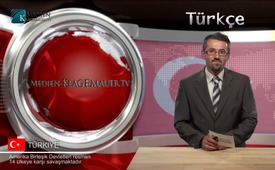 Amerika Birleşik Devletleri resmen 14 ülkeye karşı savaşmaktadır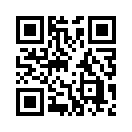 Amerika Birleşik Devletleri resmen 14 ülkeye karşı savaşmaktadır 
Bu konuyla birlikte, tekrar sizinle buluşma mutluluğunu paylaşıyoruz, değerli seyirciler.
Savaş karşıtı eylemciler Atlantik arası savaş sayısını abartmakla suçlanıyorlar. Onlara, Amerika'nın askerlerinin değişik ülkelerde yer alıp önemli bir şekilde rol oynadıklarına dahil abartıyorlar diye iftira atılmaktadır.Amerika Birleşik Devletleri resmen 14 ülkeye karşı savaşmaktadır 
Bu konuyla birlikte, tekrar sizinle buluşma mutluluğunu paylaşıyoruz, değerli seyirciler.
Savaş karşıtı eylemciler Atlantik arası savaş sayısını abartmakla suçlanıyorlar. Onlara, Amerika'nın askerlerinin değişik ülkelerde yer alıp önemli bir şekilde rol oynadıklarına dahil abartıyorlar diye iftira atılmaktadır.
Ama "War Powers" isminde olan anlaşmanın sayesinde, yanılmadıklarını kanıtlayan gerçekler ortaya çıktı. Evet bu yasa, Amerika birleşik devletleri' nin cumhur başkanı Obama'ya senede iki defa, silahlı ve savaşmaya hazır vaziyette başka ülkelerde yer alan askerlerinden Kongre'ye rapor yazma mecburiyeti koşmaktadır.
2014'ün aralık yayımında, Obama son raporunu verdi.  Bu raporda, Amerika birleşik devletleri toplam 14 ülkede savaşa bulaştığını belirtmektedir.  Listede yer alan ülkeler;
Afganistan, Irak, Suriye, Somali, Yemen, Küba, Nijerya, Çad, Uganda, Mısır, Ürdün, Kosova, Orta Afrika Cumhuriyeti ve Tunus.
Bu sayımın içinde sadece Amerika'nın resmi savaş misyonları yer aldığı halde, Amerika hükümetinin ilerlettiği saklı savaşlarını 'da saylamamız gerek.
Örneğin Ukrayna'yı aktarabiliriz.  Eski ismi "Black water"  olan "academi", Amerika'nın  özel güvenlik şirketi Ukrayna'ya adamlarından 500 tane savaşçı yolladı.
Programlarımızı takip ettiğiniz için teşekkür ederek size iyi akşamlar dilerim. Hoşça kalın.XX'danKaynaklar:https://blogs.mediapart.fr/blog/jean-paul-baquiast/030115/le-militarisme-americain-dans-le-monde|
http://www1.rfi.fr/actufr/articles/093/article_57062.aspBu da ilginizi çekebilir:---Kla.TV – Hür ve alternatif Haberer... – Bağımsız – Sansürsüz...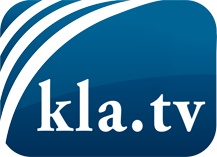 medyalaın saklamaması gerekenler ...Halktan halk için ve genelde duyulmayan şeyler...de düzenli bilgiler www.kla.tv/trBizimle kalmaya değer!E-posta bültenimize buradan ücretsiz abonelik: www.kla.tv/abo-enGüvenlik uyarısı:Olaylara karşı yankılar ne yazık ki giderek daha fazla sansürleniyor ve bastırılıyor. Kendimizi Ana medyaların çıkarlarına ve ideolojilerine göre yönlendirmediğimiz sürece, her zaman Kla.TV'yi engellemek veya bastırmak için bahanelerin bulunacağını beklemeliyiz.Bu yüzden, bugünden itibaren internetten ağa bağlanın!
Buraya Tıkla: www.kla.tv/vernetzung&lang=trLisans:    Nitelikli Creative Commons lisans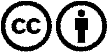 Malzememizi atıfta bulunarak dağıtmamıza ve kullanmamıza izin verilir! Bununla birlikte, materyal bağlam dışında kullanılamaz. Bununla birlikte, Radyo ve Televizyon vergileriyle finanse edilen kurumlar için buna sadece anlaşmamızla izin verilmektedir. İhlaller davaya yol açabilir.